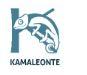 Soggiorno formativo Soggiorno formativo ADVENTURE TRANING: UN VIAGGIO TRA CULTURA, NATURA, AVVENTURA, DIVERTIMENTO e BEN-ESSERE” a valere su fondi  PR FSE+ REGIONE LAZIO AUTORIZZAZIONE ALL’UTILIZZO DELLE IMMAGINIIo/i sottoscritto/a/i: (Nome e cognome   del/i genitore/i tutore/i) _____________________________________________Nato/a il _____ / _____ / _______  a __________________________________ in provincia di ( __ )Residente a _____________________________________________________ in provincia di ( ___ )C.F. _____________________________cell. __________________ e-mail_______________________________________________In qualità di tutore/tutrice legale del/della minorenne:______________________________________________________________(Nome e cognome del minore)Nato/a il _____ / _____ / _______ , a _________________________________ in provincia di ( ___ )Residente a _____________________________________________________ in provincia di ( ___ )C. F. _____________________________________Concedo ai titolari del sito web www.kamaleonte.org  l’autorizzazione alla pubblicazione di materiale fotografico e video del suddetto/a minorenne nell’ambito delle attività previste dal progetto. Prendo atto della registrazione nei motori di ricerca del sito e della possibilità che l’immagine del/della minorenne venga caricata sul sito.  Autorizzo la pubblicazione dei dati personali nella forma in cui sono esposti nel sito che accetto come conformi alle esigenze di privacy. Sollevo i responsabili di www.kamaleonte.org da ogni incombenza economica e da ogni responsabilità inerente un uso scorretto dei dati personali forniti e delle foto da parte degli utenti del sito o di terzi. Con questa liberatoria,  www.kamaleonte.org viene svincolato da ogni responsabilità diretta o indiretta inerente i danni al mio patrimonio od alla immagine del/della mio/a tutelato/a.Presa visione delle pagine relative alla pubblicazione di materiale video/fotografico e delle altre pagine presenti sullo stesso dominio, le ritengo rispondenti alle mie esigenze nella forma, nei contenuti, nella struttura tecnica, nel supporto e nel grado di sicurezza. Dichiaro conforme alla mia volontà ogni azione fin qui svolta dai responsabili del sito.Luogo 	, data 	/ 	/ 									        _______________________________________________________________________FIRMA (per i minori firma del genitore o di chi ne fa le veci)-(tagliare qui) AUTORIZZAZIONE  AL TRATTAMENTO DEI DATIIo  sottoscritto/a ……………………………………………..……..…………………dichiaro di aver preso visione dell’INFORMATIVA PRIVACY esposta/ricevuta e pubblicata sul sito www.kamaleonte.org ai sensi degli articoli 13-14 del GDPR 2016/679Luogo e data,…..…………………………………………………...Firma dell’interessato………………………………………………………Relativamente al trattamento dei dati personali miei / di mio figlio………………………………………………….…… inclusi quelli considerati come categorie particolari di dati (dati relativi allo stato di salute):□	Esprimo il consenso □	NON esprimo il consenso Relativamente alla comunicazione dei dati personali miei / di mio figlio …………………………………………………a soggetti Terzi pubblici e/o privati (p.to 6 Comunicazione e diffusione dei dati) per le finalità indicate (p.to 3 Finalità del Trattamento):□	Esprimo il consenso□	NON esprimo il consenso Relativamente alla comunicazione dei dati personali miei / di mio figlio…………………………………………………per finalità promozionali (p.to 3 Finalità del Trattamento, p.to 5 Conferimento  dei dati):□	Esprimo il consenso autorizzando l’invio	Tramite e-mail………………………………………………………………/ cellulare ……………………………….…□	NON esprimo il consenso 		Luogo e data,…..………………………………………Firma dell’interessato…………………………………………………….………………